AbstractI’m looking for a research associate to help me launch the Data4Good Center at UMSI.  This involves creating a web-based, big data resource for NGOs from all the small silos of information in their surveys and reports.  Why? There is an opportunity to impact NGO work by providing insights across the sector, as well as benchmarking for assessing grant success, program design and results.  Data Science (Big Data analytics, etc.) is beyond the reach of smaller nonprofits.  This has the potential for being the “go to” center for nonprofits, grantors and researchers with a stake in NGO data.  Key question the answer by using the center: Can we gain important insights by combining all the “small” data in the silos of NGO reports into “big data”?Job Opening IDxxxxxxWorking TitleResearch AssociateJob TitleProgram Assistant (Temp)Work LocationAnn Arbor Campus
Ann Arbor, MIFull/Part TimePart-Time (up to 25 hours per week)Regular/TemporaryRegularFLSA StatusNon-ExemptOrganizational GroupSchool of InformationPosting Begin/End Date8/1/2017 – for 6-12 monthsHow to ApplyA cover letter is required for consideration for this position and should be attached as the first page of your resume. The cover letter should address your specific interest in the position and outline skills and experience that directly relate to this position.Primary PurposeThe goal of the Research Associate (RA) is to assist in the creation and operation of an information technology center at the University of Michigan, School of Information (UMSI), the “Data4Good” center.  The RA works with the Executive Fellow (EF), the UMSI Research office, the UMSI and UM Office of the CIO and faculty at UMSI and CSE to manage the resources, marketing and coordination required for the centers to succeed.  ResponsibilitiesBecome familiar with the IT and data capabilities available at UM and assess these and external capabilities to select the best, most maintainable and sustainable data tools.Create the data4good.center web site and all information required for the centers use.Create the data sets, analysis and visualization portfolio of NGO data and their access on the web site.Conduct the full range of activities required to prepare design and implementation documents required for the center, based on the vision documents and Microsoft grant proposalCreate and update the following NGO-IT related surveys:a 10-year data set of the CIO4Good survey data by NGO demographics and add relevant ITU data sets publicly available and Gartner data provided.conduct an NGO IT Agility survey and an annual index for benchmarking.update the NGO IT Relevancy survey and create an annual index for benchmarking.update the episodic matrix of technologies used in disaster response.Create and update a broader data repository for NGO data:work with IBM, Microsoft and others to develop the AI tools to interpret the structured and unstructured information in NGO PDF reports.create time series of NGO data from the publicly available NGO program and flagship reports based on the AI tools results.create a series of visualization and analysis tools and scenarios such as the Google Bubble Chart visualization tool for time series and data sets Create and maintain the Data4Good web site:Program or modify the software tools, web site front-end and database back-end as required.Provide analytic and visual tools that can be operated by users on the Data4Good site  Monitor the web site, provide site analytics and respond to inquiries.Conduct webinars on the use of the Data4Good center suitable for students, researchers and NGOs.Coordinate with the OCHA Center for Humantarian Data in the The Hague and share data and capabilities as desired.Create and maintain documentation on all aspects of the center so that others can operate it as needed.Work with the business liaison (BL) to provide information helpful to securing grants for the center.Perform research for improving and broadening the scope of simulation scenarios run in the center, and conduct test with and for  relevant UM research. Work with the EF, BL and Research to define and implement strategies and objectives for the growth of the center and its programs.Understand and comply with all UM IT-related policies and procedures and ensures ethical, policy and process compliance.
Positions have reporting responsibilities to a faculty Executive Fellow.Required QualificationsBachelor's degree or equivalent combination of education, masters in SI, CSE or other related school is preferred. Students in the Masters or PhD program are encouraged to apply.Considerable experience in data science methods and software, or related field. Excellent organizational, writing, analytical, technical and research skills are essential. Knowledge of writing documentation and training materials. Project management knowledge and experience.Ability to work independently and as part of a team; Able to work remotely, as needed;Excellent interpersonal communication and presentation skills; Ability to manage multiple tasks and meet deadlines in a timely manner; Familiarity with research methodologies and where to obtain expertise when needed; Excellent interpersonal skills including ability to work cooperatively with the centers faculty members and staff. Strong familiarity with information and technology sector and research methodologies. Significant track record of managing similar projects, particularly in technology and information research, Strong editing skills and attention to detail.Strong computer skills; facility with relevant tools.Desired QualificationsMaster's degree or higher in information technology or related field. Prior experience with a data-center3-5 year track record of successful project management experience. Knowledge of guidelines, rules, and procedures governing the collecting, storage and analysis of data within the University of Michigan. Work ScheduleWork schedule is flexible with up to 25 hours per week. Hours per day may vary based on project needs.Work LocationsPosition based out of the North Quad UM main campus building. There is flexibility in the work location, ability to work remotely (e.g., from home) and/or in open spaces on campus.Background ScreeningUniversity of Michigan conducts background screening and pre-employment drug testing on job candidates upon acceptance of a contingent job offer and may use a third party administrator to conduct background screenings. Background screenings are performed in compliance with the Fair Credit Report Act.Mission StatementAt the University of Michigan School of Information, we create and share knowledge so that people will use information -- with technology -- to build a better world.U-M EEO/AA StatementThe University of Michigan is an equal opportunity/affirmative action employer.Appendix AConcept Note: The Data4Good Center Edward G. Happ, June, 2017 – version 61. PurposeThe purpose of this document is to propose creating an Information Center at UMSI that is focused on technology-related and other data relevant to the nonprofit community and the citizens it addresses.  There is an internal and an external perspective for this: internally in the sense that enabling more evidence-based decisions about the use of technology in nonprofit organizations can have positive, mission-moving impact on the work these institutions are engaged in; externally in the sense that a body of accessible information can serve the research communities, student projects, and ultimately the vulnerable citizens who seek information about their contexts.2. Background During the meetings at UMSI in June 2016, we discussed a number of projects I’ve undertaken at the International Federation of Red Cross and Red Crescent Societies (IFRC) and at NetHope that provide a base for a number of data analysis initiatives that UMSI could further develop.  A Data-for-Good Center could serve a broader audience of those working on, supporting and interested in international humanitarian concerns.   3. The Research AreasFive data products and related indices would provide the potential starting points:Crisis Technology Trends – For NetHope, I have been tracking the technologies used in a variety of categories, in disaster relief response since the Indonesia Tsunami of 2004.  These trends are important for identifying major shifts in technology and for providing an evidence base of successful applications of IT in crisis management.
The IT Agility Index – In times of rapid change or organizational shifts, a key IT strategy is to increase agility, or the ability to change more quickly as the organizational context changes.  Starting in 2014, we developed an index to measure agility in IT.  First we broke projects into smaller phases that delivered some value to users, and then we tracked the project phases delivered in less than 90 days divided by the total project phases completed.  Tracking this agility index over time can be a good proxy for changes in IT agility.  Applying this to the whole NGO sector would provide a new and important benchmark.
IT Relevancy Index – One way to track relevancy of IT in the NGO context is to measure the IT project portfolio against the IT Strategy Pyramid.  A baseline survey was conducted with NGO IT leaders in 2014.  The goal was to determine the percent of projects and project budgets for each of the strategy pyramid’s four levels (the Pyramid Mix).  The study confirmed the 80-20 rule of IT spending and time for the bottom of the IT pyramid, for a simple relevancy index.  Tracking this index over time and among a broader group of NGOs was provide a strategic IT benchmark for NGOs.
Local/Rural App Trends – One of the items we tracked at IFRC were the number of IT applications and IT-related projects that originated in field and department programs that were outside the IT purview.  Traditional called “shadow IT”, this became an important source of innovation and opportunity to take local successes to scale and avoid redundant time and cost on similar initiatives across a global organization.  Tracking this more broadly would become an additional benchmark for NGO IT departments and could become an important source of IT trends.
Big Data Trends – Access to large external data sets and related analytics is only possibly to the largest organizations with the staff and budget to support it.  Google’s work with flu trends is one example.  Providing analytics on technology and data trends would be useful for smaller NGOs.  Ultimately providing data and analytics to vulnerable populations may become an important extension of this work, to the extent that the technology and technical knowledge grows among such communities.4. The AudienceThe needs and potential may be segmented into three audiences:The large, international org's (like UN agencies, RC members, etc.) can afford to do their own data collection and analytics.  They will however benefit from the larger data sets available if they pool their information. This is the goal of Humanity Hub that OCHA and the Dutch are building.  Key obstacles are legacy methods, organizational hubris and report-oriented data, rather than comparable time series.The small NGOs (less than $10M in revenue; developing country local NGOs), cannot afford the data analytics, for even internal data.  This is the largely unserved market.  As noted above, the external data (big data) and taking advantage of trends (and benchmarking) are beyond their reach.  The concept of a Center of Data at UMSI could most benefit this segment.  This could draw from OCHA, but does not interest them (I asked).The medium NGOs fall somewhere in-between.  They may not have the critical mass of data themselves, but would pay a modest subscription fees to access to good research data.
Additional audiences – these include Researchers, Granters, Students and ultimately vulnerable citizens themselves.5. The Proposal – the Data4Good CenterCreating a center at a major university’s school of information for this work is a natural fit, both in terms of a focused interest area among faculty and students, and as a service to the nonprofit sector.  Students in each of the levels would be an important partner for gathering data, analyzing it and presenting it to the audiences.  A critical mass of data would also be a source for research in the area.  Finally, such a center would help build the brand of a school that sees itself at the intersection of people, information and technology.I propose to call this the Data for Good Center, or Data4Good for short.  It would start small, with a technology focus.  The first three data “products” above would be the initial phase.  My sense is to start with the under-served NGOs and then move upscale.Later phases could build on this base in the following ways:Trend forecasts: from existing cross sector data and big data contextUnique benchmarking data like IT project portfolio mix and project agility index. Standish-like NGO large project dataConsumer versus enterprise technology mixAggregate emergency response assessment dataTechnology impact reports and benchmarks to grant organizationsIT assessment data; like IT Health-check, ICT capacity  Time series of open data sets and “PDF report-scraped” data for analysisWe would thus begin with data about technology, since it's a mutual core competency, and then look to market data (economic trends) as it impacts fundraising. Ultimately building the evidence base of data about programs (and trends like health trends) is where the beneficiary-citizen impact is most interesting.  The next step would then make some of the relevant data directly available to communities/citizens.Some potential phases for this initiative include:Phase One – update and expand the three database-indices for NGO-IT leadersPhase Two – expand to IT benchmarking data setsPhase Three – integrate data sets from UN/OCHA HDC projects, as well as other NGO-relevant data sets from corporate partnersPhase Four – gather data from NGO PDF reports into time series for researchPhase Five- add the data science/analytics to help smaller NGOs better use larger data sets6. Next StepsThe following steps should be considered:Gauging the interest among faculty and students for such a centerDetermining estimated costs and funding opportunitiesHiring/appointing the director for the centerConvening the right combination of (a) CIOs/IT managers, (b) large non-profits, (3) technology corporations, and others to contribute expertise and data.Discussing issues of data quality, privacy and comparability.  7. For further Information, please contact:Edward G. Happ
Executive Fellow
University of Michigan, School of Information
Office: +1 734-764-6367
Mobile: +1 203-979-5364 
Email: ehapp@umich.edu  Website: www.eghapp.com  
Blog: http://eghapp.blogspot.com 
Twitter: @ehapp
SKYPE: eghapp

Helping to Make Connections for Good
Join my network on LinkedIn at https://www.linkedin.com/in/edward-g-happ-23477b  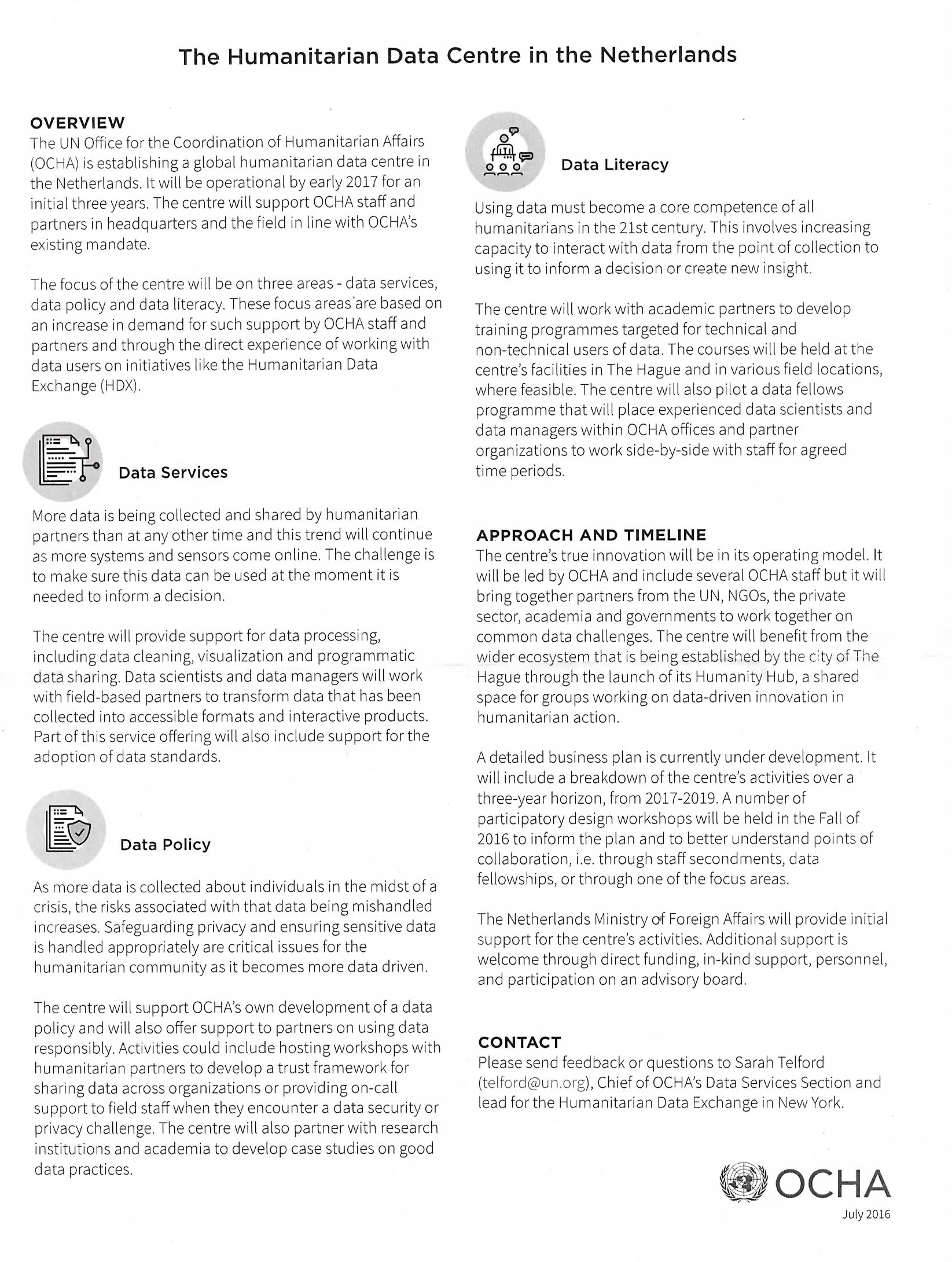 Appendix A2 – Data Sets DesiredData Sets for the UM Data4Good Center

This is a working draft which will be amended as more information and feedback become available.  The Data4Good Center will be focused on the small-medium-sized NGOs who cannot afford the large-scale data science that would allow them to benchmark and model their humanitarian and conservation work at the intersection of technology, information and people.I want to start with "small" data like the bench-marking indexes I've developed as a Global CIO (e.g., for NGO IT Relevancy and IT Agility indices, as well as basic NGO IT metrics).  Large tech and consulting companies can't provide that; we need to survey our own.  Next, I want to "scrape" the data tables from the NetHope organizations' (currently 53 NGOs) flagship reports going back 10 years (e.g. the IFRC's "World Disasters Report," Save the Children's, "State of the World's Mothers" report, etc.) This would give us some interesting time series for research, presuming we can get, or develop, the technology to do intelligent, context-sensitive scraping.  Tech companies may already have such technology.The first level of parsing the publicly available PDF reports is to separate out and tag the narrative, lists, images and data tables.  The data need to be tagged by organization, publication title, source (URL), page, date, author(s), etc.The data tables need to be further parsed into data elements tagged by row and column identifiers as well as date (i.e. report date).  Footnotes also need to be tagged and linked, as well as data definitions in the reports methodology and glossary. Data from the tables need to populate time series of data element values, program name, org name, row and column names, etc.The unstructured narrative data needs to be analyzed for themes derived from its context.  Here, the more advanced AI engines will help. Analysis and visualization options from the data will come later.  The first order of business for the project is assembling meaningful data. Moving up the NGO-IT pyramid, are the data sets that may support NGO decision-making.  Things like long-term forecasts for climate change, economic, political and donor contexts in the geographic areas where international NGOs work.  Here, organizations and companies may already have some of these data sets, many of which are publicly available, but may be in PDF reports.Somewhere in this progression, I'm interested in the data sets of voice and data telecommunications details and experiences by country and rural/urban regions within country.  These data sets would provide important input for the 2G Lab initiative I am starting.  The GSMA and Telegeography may be prime sources for this, and tech company initiative teams may have useful data sets here as well. Ultimately, it's the data sets that may be useful for citizen-beneficiaries to directly use, like smart-routes with clinics, camps, WiFi hot-spots, etc. that migrant-refugees need.  I know NGOs with relief operations are interested in creating or expanding these.As we continue to think more broadly, I expect the possibilities will grow.  The Data4Good Center is an initiative which creates the space for data research for NGOs to flourish.   